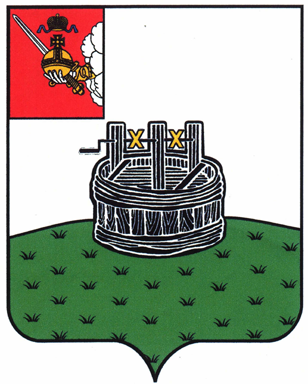 АДМИНИСТРАЦИЯ ГРЯЗОВЕЦКОГО МУНИЦИПАЛЬНОГО ОКРУГАП О С Т А Н О В Л Е Н И Е                                г. Грязовец  О внесении изменений в постановление администрации Грязовецкого муниципального района от 31 октября 2022 г. №579 «Об утверждении муниципальной программы «Комплексное развитие сельских территорий Грязовецкого муниципального округа Вологодской области на 2023-2028 годы»В соответствии с решением Земского Собрания Грязовецкого муниципального округа от 22.02.2024 № 10 «О внесении изменений в решение Земского Собрания Грязовецкого муниципального округа от 07 декабря 2023 г. № 159», с целью уточнения ранее принятого постановления,Администрация Грязовецкого муниципального округа постановляет:1. Внести в приложение к постановлению администрации Грязовецкого муниципального района от 31 октября 2022 г. № 579 «Об утверждении муниципальной программы «Комплексное развитие сельских территорий Грязовецкого муниципального округа Вологодской области на 2023-2028 годы» следующие изменения:1.1. В паспорте муниципальной программы позицию «Объем бюджетных ассигнований муниципальной программы» изложить в следующей редакции:1.2. В разделе III «Финансовое обеспечение муниципальной программы, обоснование объема финансовых ресурсов, необходимых для реализации муниципальной программы» абзацы первый-седьмой изложить в следующей  редакции:«Объем бюджетных ассигнований на реализацию муниципальной программы     за счет средств бюджета округа составляет 482635,6 тыс. рублей, в том числе по годам реализации:2023 год - 204484,4 тыс. рублей;2024 год - 214788,0 тыс. рублей;2025 год - 62863,2 тыс. рублей;2026 год - 120,0 тыс. рублей;2027 год - 190,0 тыс. рублей;	2028 год - 190,0 тыс. рублей.».1.3. Приложение 1 к муниципальной программе «Финансовое обеспечение реализации муниципальной программы за счет средств бюджета округа» изложить     в новой редакции согласно приложению 1 к настоящему постановлению.1.4. В приложении 4 к муниципальной программе:1.4.1. Приложение 4 к подпрограмме 1 «Сведения об основных мерах правового регулирования в сфере реализации подпрограммы 1» изложить в новой редакции согласно приложению 2 к настоящему постановлению.	1.5. В приложении 6 к муниципальной программе:	1.5.1. В паспорте подпрограммы 3 позицию «Объем бюджетных ассигнований подпрограммы 3» изложить в следующей редакции:	1.5.2. В разделе III «Финансовое обеспечение реализации основных мероприятий подпрограммы 3 за счет средств бюджета округа» абзацы первый-шестой изложить в следующей  редакции:	«Объем бюджетных ассигнований на реализацию подпрограммы 3 за счет средств бюджета округа составляет 269149,0 тыс. рублей, в том числе по годам реализации:	2024 год – 206405,8 тыс. рублей;2025 год – 62743,2 тыс. рублей;2026 год – 0,0 тыс. рублей;2027 год – 0,0 тыс. рублей;	2028 год – 0,0 тыс. рублей.».	1.5.3. Приложение 1 к подпрограмме 3 «Финансовое обеспечение и перечень мероприятий подпрограммы 3 за счет средств бюджета округа» изложить в новой редакции согласно приложению 3 к настоящему постановлению.	1.5.4. Приложение 4 к подпрограмме 3 «Паспорт инвестиционного проекта» изложить в новой редакции согласно приложению 4 к настоящему постановлению.2. Настоящее постановление вступает в силу со дня его подписания, подлежит официальному опубликованию и размещению на официальном сайте Грязовецкого     муниципального округа.Глава Грязовецкого муниципального округа                                                С.А. ФёкличевПриложение 1 к постановлению администрации Грязовецкого муниципального округа от 07.03.2024 № 585«Приложение 1 к муниципальной программе
Финансовое обеспечение реализации муниципальной программы за счет средств бюджета округа                                                                                                                                                                                                                                                                                                                                                                                                                                                                                                                                                                                                                                                                                       ».Сведения об основных  мерах правового регулирования в сфере реализации подпрограммы 1».Финансовое обеспечение и перечень мероприятий подпрограммы 3 за счет средств бюджета округа».Паспорт инвестиционного проекта».07.03.2024№585«Объем бюджетных ассигнований муниципальной программыобъем бюджетных ассигнований на реализацию муниципальной программы за счет средств бюджета округа составляет 482635,6 тыс. рублей, в том числе по годам реализации:2023 год - 204484,4 тыс. рублей;2024 год - 214788,0 тыс. рублей;2025 год - 62863,2 тыс. рублей;2026 год - 120,0 тыс. рублей;2027 год - 190,0 тыс. рублей;2028 год - 190,0 тыс. рублей.».«Объем бюджетныхассигнований подпрограммы 3объем бюджетных ассигнований на реализацию подпрограммы 3  за счет средств бюджета округа составляет 269149,0 тыс. рублей,   в том числе по годам реализации:2024 год – 206405,8 тыс. рублей;2025 год – 62743,2 тыс. рублей;2026 год – 0,0 тыс. рублей;2027 год – 0,0 тыс. рублей;2028 год – 0,0 тыс. рублей.».Наименование муниципальной программы, подпрограммы/ответственный исполнитель, участники муниципальной программыИсточник финансового обеспеченияРасходы (тыс. руб.)Расходы (тыс. руб.)Расходы (тыс. руб.)Расходы (тыс. руб.)Расходы (тыс. руб.)Расходы (тыс. руб.)Расходы (тыс. руб.)Наименование муниципальной программы, подпрограммы/ответственный исполнитель, участники муниципальной программыИсточник финансового обеспечения2023     год2024 год2025 год2026 год2027 год2028 год Итого2023-2028 годы123456789Итого по муниципальной программе«Комплексное развитие сельских территорий Грязовецкого муниципального округаВологодской области на 2023-2028 годы»всего, в том числе204484,4214788,062863,2120,0190,0190,0482635,6Итого по муниципальной программе«Комплексное развитие сельских территорий Грязовецкого муниципального округаВологодской области на 2023-2028 годы»собственные доходы бюджета округа19499,27857,42629,8120,0190,0190,030486,4Итого по муниципальной программе«Комплексное развитие сельских территорий Грязовецкого муниципального округаВологодской области на 2023-2028 годы»межбюджетные трансферты из областного бюджета за счет собственных средств областного бюджета16737,315508,02409,30,00,00,034654,6Итого по муниципальной программе«Комплексное развитие сельских территорий Грязовецкого муниципального округаВологодской области на 2023-2028 годы»межбюджетные трансферты из областного бюджета за счет средств федерального бюджета166047,9175872,657824,10,00,00,0399744,6Итого по муниципальной программе«Комплексное развитие сельских территорий Грязовецкого муниципального округаВологодской области на 2023-2028 годы»безвозмездные поступления от физических и юридических лиц2200,015550,00,00,00,00,017750,0Ответственный исполнитель муниципальной программы - отдел социально- экономического развития сельского хозяйства администрации Грязовецкого муниципального округавсего, в том числе91,5120,0120,0120,0120,0120,0691,5Ответственный исполнитель муниципальной программы - отдел социально- экономического развития сельского хозяйства администрации Грязовецкого муниципального округасобственные доходы бюджета округа91,5120,0120,0120,0120,0120,0691,5Ответственный исполнитель муниципальной программы - отдел социально- экономического развития сельского хозяйства администрации Грязовецкого муниципального округамежбюджетные трансферты из областного бюджета за счет собственных средств областного бюджета0,00,00,00,00,00,00,0Ответственный исполнитель муниципальной программы - отдел социально- экономического развития сельского хозяйства администрации Грязовецкого муниципального округамежбюджетные трансферты из областного бюджета за счет средств федерального бюджета0,00,00,00,00,00,00,0Участник 1Грязовецкое территориальное управление администрации Грязовецкого муниципального округавсего, в том числе1646,25314,50,00,048,448,47057,5Участник 1Грязовецкое территориальное управление администрации Грязовецкого муниципального округасобственные доходы бюджета округа16,553,10,00,048,448,4166,4Участник 1Грязовецкое территориальное управление администрации Грязовецкого муниципального округамежбюджетные трансферты из областного бюджета за счет собственных средств областного бюджета1629,75261,40,00,00,00,06891,1Участник 1Грязовецкое территориальное управление администрации Грязовецкого муниципального округамежбюджетные трансферты из областного бюджета за счет средств федерального бюджета0,00,00,00,00,00,00,0Участник 2Перцевское  территориальное управление администрации Грязовецкого муниципального округавсего, в том числе30,2135,20,00,01,31,3168,0Участник 2Перцевское  территориальное управление администрации Грязовецкого муниципального округасобственные доходы бюджета округа0,31,40,00,01,31,34,3Участник 2Перцевское  территориальное управление администрации Грязовецкого муниципального округамежбюджетные трансферты из областного бюджета за счет собственных средств областного бюджета29,9133,80,00,00,00,0163,7Участник 2Перцевское  территориальное управление администрации Грязовецкого муниципального округамежбюджетные трансферты из областного бюджета за счет средств федерального бюджета0,00,00,00,00,00,00,0Участник 3Комьянское территориальное управление администрации Грязовецкого муниципального округавсего, в том числе238,02177,00,00,014,014,02443,0Участник 3Комьянское территориальное управление администрации Грязовецкого муниципального округасобственные доходы бюджета округа2,421,80,00,014,014,052,2Участник 3Комьянское территориальное управление администрации Грязовецкого муниципального округамежбюджетные трансферты из областного бюджета за счет собственных средств областного бюджета235,62155,20,00,00,00,02390,8Участник 3Комьянское территориальное управление администрации Грязовецкого муниципального округамежбюджетные трансферты из областного бюджета за счет средств федерального бюджета0,00,00,00,00,00,00,0Участник 4Ростиловское территориальное управление администрации Грязовецкого муниципального округавсего, в том числе112,5547,70,00,05,35,3670,8Участник 4Ростиловское территориальное управление администрации Грязовецкого муниципального округасобственные доходы бюджета округа1,15,40,00,05,35,317,1Участник 4Ростиловское территориальное управление администрации Грязовецкого муниципального округамежбюджетные трансферты из областного бюджета за счет собственных средств областного бюджета111,4542,30,00,00,00,0653,7Участник 4Ростиловское территориальное управление администрации Грязовецкого муниципального округамежбюджетные трансферты из областного бюджета за счет средств федерального бюджета0,00,00,00,00,00,00,0Участник 5Юровское территориальное управление администрации Грязовецкого муниципального округавсего, в том числе21,587,80,00,01,01,0111,3Участник 5Юровское территориальное управление администрации Грязовецкого муниципального округасобственные доходы бюджета округа0,20,90,00,01,01,03,1Участник 5Юровское территориальное управление администрации Грязовецкого муниципального округамежбюджетные трансферты из областного бюджета за счет собственных средств областного бюджета21,386,90,00,00,00,0108,2Участник 5Юровское территориальное управление администрации Грязовецкого муниципального округамежбюджетные трансферты из областного бюджета за счет средств федерального бюджета0,00,00,00,00,00,00,0Участник 6управление строительства, архитектуры, энергетики и жилищно-коммунального хозяйства администрации Грязовецкого муниципального округавсего, в том числе177260,67590,30,00,00,00,0184850,9Участник 6управление строительства, архитектуры, энергетики и жилищно-коммунального хозяйства администрации Грязовецкого муниципального округасобственные доходы бюджета округа17974,3303,60,00,00,00,018277,9Участник 6управление строительства, архитектуры, энергетики и жилищно-коммунального хозяйства администрации Грязовецкого муниципального округамежбюджетные трансферты из областного бюджета за счет собственных средств областного бюджета6317,6291,60,00,00,00,06609,2Участник 6управление строительства, архитектуры, энергетики и жилищно-коммунального хозяйства администрации Грязовецкого муниципального округамежбюджетные трансферты из областного бюджета за счет средств федерального бюджета151618,76995,10,00,00,00,0158613,8Участник 6управление строительства, архитектуры, энергетики и жилищно-коммунального хозяйства администрации Грязовецкого муниципального округабезвозмездные поступления от физических и юридических лиц1350,00,00,00,00,00,01350,0Участник 7Управление образования и молодежной политики администрации Грязовецкого муниципального округавсего, в том числе25083,9125563,50,00,00,00,0150647,4Участник 7Управление образования и молодежной политики администрации Грязовецкого муниципального округасобственные доходы бюджета округа1412,94982,60,00,00,00,06395,5Участник 7Управление образования и молодежной политики администрации Грязовецкого муниципального округамежбюджетные трансферты из областного бюджета за счет собственных средств областного бюджета8391,84783,30,00,00,00,013175,1Участник 7Управление образования и молодежной политики администрации Грязовецкого муниципального округамежбюджетные трансферты из областного бюджета за счет средств федерального бюджета14429,2114797,60,00,00,00,0129226,8Участник 7Управление образования и молодежной политики администрации Грязовецкого муниципального округабезвозмездные поступления от физических и юридических лиц850,01000,00,00,00,00,01850,0Участник 8Вохтожское территориальное управление администрации Грязовецкого муниципального округавсего, в том числе0,011564,50,00,00,00,011564,5Участник 8Вохтожское территориальное управление администрации Грязовецкого муниципального округасобственные доходы бюджета округа0,0483,20,00,00,00,0483,2Участник 8Вохтожское территориальное управление администрации Грязовецкого муниципального округамежбюджетные трансферты из областного бюджета за счет собственных средств областного бюджета0,0443,30,00,00,00,0443,3Участник 8Вохтожское территориальное управление администрации Грязовецкого муниципального округамежбюджетные трансферты из областного бюджета за счет средств федерального бюджета0,010638,00,00,00,00,010638,0Участник 8Вохтожское территориальное управление администрации Грязовецкого муниципального округабезвозмездные поступления от физических и юридических лиц0,00,00,00,00,00,00,0Участник 9управление по культуре, спорту, туризму администрации Грязовецкого муниципального округавсего, в том числе0,061687,562743,20,00,00,0124430,7Участник 9управление по культуре, спорту, туризму администрации Грязовецкого муниципального округасобственные доходы бюджета округа0,01885,42509,80,00,00,04395,2Участник 9управление по культуре, спорту, туризму администрации Грязовецкого муниципального округамежбюджетные трансферты из областного бюджета за счет собственных средств областного бюджета0,01810,22409,30,00,00,04219,5Участник 9управление по культуре, спорту, туризму администрации Грязовецкого муниципального округамежбюджетные трансферты из областного бюджета за счет средств федерального бюджета0,043441,957824,10,00,00,0101266,0Участник 9управление по культуре, спорту, туризму администрации Грязовецкого муниципального округабезвозмездные поступления от физических и юридических лиц0,014550,00,00,00,00,014550,0Подпрограмма 1«Обеспечение устойчивого развития сельских территорий Грязовецкого муниципального округа»всего, в том числе2139,98382,2120,0120,0190,0190,011142,1Подпрограмма 1«Обеспечение устойчивого развития сельских территорий Грязовецкого муниципального округа»собственные доходы бюджета округа112,0202,6120,0120,0190,0190,0934,6Подпрограмма 1«Обеспечение устойчивого развития сельских территорий Грязовецкого муниципального округа»межбюджетные трансферты из областного бюджета за счет собственных средств областного бюджета2027,88179,60,00,00,00,010207,5Подпрограмма 1«Обеспечение устойчивого развития сельских территорий Грязовецкого муниципального округа»межбюджетные трансферты из областного бюджета за счет средств федерального бюджета0,00,00,00,00,00,00,0Подпрограмма 2 «Комплексное развитие г. Грязовец Грязовецкой сельской агломерации Грязовецкого муниципального округа»всего, в том числе202344,50,00,00,00,00,0202344,5Подпрограмма 2 «Комплексное развитие г. Грязовец Грязовецкой сельской агломерации Грязовецкого муниципального округа»собственные доходы бюджета округа19387,20,00,00,00,00,019387,2Подпрограмма 2 «Комплексное развитие г. Грязовец Грязовецкой сельской агломерации Грязовецкого муниципального округа»межбюджетные трансферты из областного бюджета за счет собственных средств областного бюджета14709,40,00,00,00,00,014709,4Подпрограмма 2 «Комплексное развитие г. Грязовец Грязовецкой сельской агломерации Грязовецкого муниципального округа»межбюджетные трансферты из областного бюджета за счет средств федерального бюджета166047,90,00,00,00,00,0166047,9Подпрограмма 2 «Комплексное развитие г. Грязовец Грязовецкой сельской агломерации Грязовецкого муниципального округа»безвозмездные поступления от физических и юридических лиц2200,00,00,00,00,00,02200,0Подпрограмма 3 «Комплексное развитие рабочего поселка Вохтога Грязовецкого муниципального округа Вологодской области»всего, в том числе0,0206405,862743,20,00,00,0269149,0Подпрограмма 3 «Комплексное развитие рабочего поселка Вохтога Грязовецкого муниципального округа Вологодской области»собственные доходы бюджета округа0,07654,82509,80,00,00,010164,6Подпрограмма 3 «Комплексное развитие рабочего поселка Вохтога Грязовецкого муниципального округа Вологодской области»межбюджетные трансферты из областного бюджета за счет собственных средств областного бюджета0,07328,42409,30,00,00,09737,7Подпрограмма 3 «Комплексное развитие рабочего поселка Вохтога Грязовецкого муниципального округа Вологодской области»межбюджетные трансферты из областного бюджета за счет средств федерального бюджета0,0175872,657824,10,00,00,0233696,7Подпрограмма 3 «Комплексное развитие рабочего поселка Вохтога Грязовецкого муниципального округа Вологодской области»безвозмездные поступления от физических и юридических лиц0,015550,00,00,00,00,015550,0Приложение 2к постановлению администрации Грязовецкого муниципального округа от 07.03.2024 № 585«Приложение 4 к подпрограмме 1№п/пВид нормативного правового актаОсновные положениянормативного правового актаОтветственный исполнитель и соисполнителиСроки принятия123451 Основное мероприятие 1.2 «Проведение мероприятий по поощрению и популяризации достижений в сельском развитии округа» Основное мероприятие 1.2 «Проведение мероприятий по поощрению и популяризации достижений в сельском развитии округа» Основное мероприятие 1.2 «Проведение мероприятий по поощрению и популяризации достижений в сельском развитии округа» Основное мероприятие 1.2 «Проведение мероприятий по поощрению и популяризации достижений в сельском развитии округа»2Постановление администрации Грязовецкого муниципального округаУтверждение положения о проведении конкурсов операторов машинного доения, операторов по искусственному осеменению животных,  механизаторов,  слесарей молочного оборудованияотдел социально-экономического развития сельского хозяйства администрации округаежегодно3Постановление администрации Грязовецкого муниципального округаУтверждение положения о проведении смотра-конкурса качества молокаотдел социально-экономического развития сельского хозяйства администрации округаежегодно4Постановление администрации Грязовецкого муниципального округаУтверждение положения о проведении смотра-конкурса комбайнеровотдел социально-экономического развития сельского хозяйства администрации округаежегодно5 Основное мероприятие 1.3. «Проведение мероприятий по предотвращению распространения сорного растения борщевик Сосновского» Основное мероприятие 1.3. «Проведение мероприятий по предотвращению распространения сорного растения борщевик Сосновского» Основное мероприятие 1.3. «Проведение мероприятий по предотвращению распространения сорного растения борщевик Сосновского» Основное мероприятие 1.3. «Проведение мероприятий по предотвращению распространения сорного растения борщевик Сосновского»6 Решение Земского Собрания Грязовецкого муниципального округа Утверждение порядка распределения субсидий территориальным управлениям администрации округаотдел социально-экономического развития сельского хозяйства администрации округапри необходимостиПриложение 3 к постановлению администрации Грязовецкого муниципального округа От 07.03.2024 № 585«Приложение 1 к подпрограмме 3СтатусНаименование подпрограммы,  основногомероприятияОтветственный исполнитель,участникИсточник финансового обеспеченияРасходы (тыс. руб.)Расходы (тыс. руб.)Расходы (тыс. руб.)Расходы (тыс. руб.)Расходы (тыс. руб.)Расходы (тыс. руб.)Расходы (тыс. руб.)СтатусНаименование подпрограммы,  основногомероприятияОтветственный исполнитель,участникИсточник финансового обеспечения2023 год2024 год2025 год2026 год2027 год2028 год Итого2023-2028 годы1234567891011Подпрограмма 3«Комплексное развитие рабочего поселка Вохтога Грязовецкого муниципального округа Вологодской области»Итогопо подпрограмме 3всего, в том числе0,0206405,862743,20,00,00,0269149,0Подпрограмма 3«Комплексное развитие рабочего поселка Вохтога Грязовецкого муниципального округа Вологодской области»Итогопо подпрограмме 3собственные доходы бюджета округа0,07654,82509,80,00,00,010164,6Подпрограмма 3«Комплексное развитие рабочего поселка Вохтога Грязовецкого муниципального округа Вологодской области»Итогопо подпрограмме 3межбюджетные трансферты из областного бюджета за счет собственных средств областного бюджета0,07328,42409,30,00,00,09737,7Подпрограмма 3«Комплексное развитие рабочего поселка Вохтога Грязовецкого муниципального округа Вологодской области»Итогопо подпрограмме 3межбюджетные трансферты из областного бюджета за счет средств федерального бюджета0,0175872,657824,10,00,00,0233696,7Подпрограмма 3«Комплексное развитие рабочего поселка Вохтога Грязовецкого муниципального округа Вологодской области»Итогопо подпрограмме 3безвозмездные поступления от физических и юридических лиц0,015550,00,00,00,00,015550,0Подпрограмма 3«Комплексное развитие рабочего поселка Вохтога Грязовецкого муниципального округа Вологодской области»Участник 7 Управление образования и молодежной политики администрации Грязовецкого муниципального округавсего, в том числе0,0125563,50,00,00,00,0125563,5Подпрограмма 3«Комплексное развитие рабочего поселка Вохтога Грязовецкого муниципального округа Вологодской области»Участник 7 Управление образования и молодежной политики администрации Грязовецкого муниципального округасобственные доходы бюджета округа0,04982,60,00,00,00,04982,6Подпрограмма 3«Комплексное развитие рабочего поселка Вохтога Грязовецкого муниципального округа Вологодской области»Участник 7 Управление образования и молодежной политики администрации Грязовецкого муниципального округамежбюджетные трансферты из областного бюджета за счет собственных средств областного бюджета0,04783,30,00,00,00,04783,3Подпрограмма 3«Комплексное развитие рабочего поселка Вохтога Грязовецкого муниципального округа Вологодской области»Участник 7 Управление образования и молодежной политики администрации Грязовецкого муниципального округамежбюджетные трансферты из областного бюджета за счет средств федерального бюджета0,0114797,60,00,00,00,0114797,6Подпрограмма 3«Комплексное развитие рабочего поселка Вохтога Грязовецкого муниципального округа Вологодской области»Участник 7 Управление образования и молодежной политики администрации Грязовецкого муниципального округабезвозмездные поступления от физических и юридических лиц0,01000,00,00,00,00,01000,0Подпрограмма 3«Комплексное развитие рабочего поселка Вохтога Грязовецкого муниципального округа Вологодской области»Участник 6 управление строительства, архитектуры, энергетики и жилищно-коммунального хозяйства администрации Грязовецкого муниципального округавсего, в том числе0,07590,30,00,00,00,07590,3Подпрограмма 3«Комплексное развитие рабочего поселка Вохтога Грязовецкого муниципального округа Вологодской области»Участник 6 управление строительства, архитектуры, энергетики и жилищно-коммунального хозяйства администрации Грязовецкого муниципального округасобственные доходы бюджета округа0,0303,60,00,00,00,0303,6Подпрограмма 3«Комплексное развитие рабочего поселка Вохтога Грязовецкого муниципального округа Вологодской области»Участник 6 управление строительства, архитектуры, энергетики и жилищно-коммунального хозяйства администрации Грязовецкого муниципального округамежбюджетные трансферты из областного бюджета за счет собственных средств областного бюджета0,0291,60,00,00,00,0291,6Подпрограмма 3«Комплексное развитие рабочего поселка Вохтога Грязовецкого муниципального округа Вологодской области»Участник 6 управление строительства, архитектуры, энергетики и жилищно-коммунального хозяйства администрации Грязовецкого муниципального округамежбюджетные трансферты из областного бюджета за счет средств федерального бюджета0,06995,10,00,00,00,06995,1Подпрограмма 3«Комплексное развитие рабочего поселка Вохтога Грязовецкого муниципального округа Вологодской области»Участник 6 управление строительства, архитектуры, энергетики и жилищно-коммунального хозяйства администрации Грязовецкого муниципального округабезвозмездные поступления от физических и юридических лиц0,00,00,00,00,00,00,0Подпрограмма 3«Комплексное развитие рабочего поселка Вохтога Грязовецкого муниципального округа Вологодской области»Участник 9управление по культуре, спорту, туризму администрации Грязовецкого муниципального округавсего, в том числе0,061687,562743,20,00,00,0124430,7Подпрограмма 3«Комплексное развитие рабочего поселка Вохтога Грязовецкого муниципального округа Вологодской области»Участник 9управление по культуре, спорту, туризму администрации Грязовецкого муниципального округасобственные доходы бюджета округа0,01885,42509,80,00,00,04395,2Подпрограмма 3«Комплексное развитие рабочего поселка Вохтога Грязовецкого муниципального округа Вологодской области»Участник 9управление по культуре, спорту, туризму администрации Грязовецкого муниципального округамежбюджетные трансферты из областного бюджета за счет собственных средств областного бюджета0,01810,22409,30,00,00,04219,5Подпрограмма 3«Комплексное развитие рабочего поселка Вохтога Грязовецкого муниципального округа Вологодской области»Участник 9управление по культуре, спорту, туризму администрации Грязовецкого муниципального округамежбюджетные трансферты из областного бюджета за счет средств федерального бюджета0,043441,957824,10,00,00,0101266,0Подпрограмма 3«Комплексное развитие рабочего поселка Вохтога Грязовецкого муниципального округа Вологодской области»Участник 9управление по культуре, спорту, туризму администрации Грязовецкого муниципального округабезвозмездные поступления от физических и юридических лиц0,014550,00,00,00,00,014550,0Подпрограмма 3«Комплексное развитие рабочего поселка Вохтога Грязовецкого муниципального округа Вологодской области»Участник 8 Вохтожское территориальное управление администрации Грязовецкого муниципального округавсего, в том числе0,011564,50,00,00,00,011564,5Подпрограмма 3«Комплексное развитие рабочего поселка Вохтога Грязовецкого муниципального округа Вологодской области»Участник 8 Вохтожское территориальное управление администрации Грязовецкого муниципального округасобственные доходы бюджета округа0,0483,20,00,00,00,0483,2Подпрограмма 3«Комплексное развитие рабочего поселка Вохтога Грязовецкого муниципального округа Вологодской области»Участник 8 Вохтожское территориальное управление администрации Грязовецкого муниципального округамежбюджетные трансферты из областного бюджета за счет собственных средств областного бюджета0,0443,30,00,00,00,0443,3Подпрограмма 3«Комплексное развитие рабочего поселка Вохтога Грязовецкого муниципального округа Вологодской области»Участник 8 Вохтожское территориальное управление администрации Грязовецкого муниципального округамежбюджетные трансферты из областного бюджета за счет средств федерального бюджета0,010638,00,00,00,00,010638,0Подпрограмма 3«Комплексное развитие рабочего поселка Вохтога Грязовецкого муниципального округа Вологодской области»Участник 8 Вохтожское территориальное управление администрации Грязовецкого муниципального округабезвозмездные поступления от физических и юридических лиц0,00,00,00,00,00,00,0Основное мероприя-тие 3.1.«Реконструкция корта спортивной школы по адресу: Вологодская область, Грязовецкий район, пос.Вохтога, ул.Юбилейная»управление по культуре, спорту, туризму администрации Грязовецкого муниципального округавсего, в том числе0,019310,828841,80,00,00,048152,6Основное мероприя-тие 3.1.«Реконструкция корта спортивной школы по адресу: Вологодская область, Грязовецкий район, пос.Вохтога, ул.Юбилейная»управление по культуре, спорту, туризму администрации Грязовецкого муниципального округасобственные доходы бюджета округа0,0190,41153,70,00,00,01344,1Основное мероприя-тие 3.1.«Реконструкция корта спортивной школы по адресу: Вологодская область, Грязовецкий район, пос.Вохтога, ул.Юбилейная»управление по культуре, спорту, туризму администрации Грязовецкого муниципального округамежбюджетные трансферты из областного бюджета за счет собственных средств областного бюджета0,0182,91107,50,00,00,01290,4Основное мероприя-тие 3.1.«Реконструкция корта спортивной школы по адресу: Вологодская область, Грязовецкий район, пос.Вохтога, ул.Юбилейная»управление по культуре, спорту, туризму администрации Грязовецкого муниципального округамежбюджетные трансферты из областного бюджета за счет средств федерального бюджета0,04387,526580,60,00,00,030968,1Основное мероприя-тие 3.1.«Реконструкция корта спортивной школы по адресу: Вологодская область, Грязовецкий район, пос.Вохтога, ул.Юбилейная»управление по культуре, спорту, туризму администрации Грязовецкого муниципального округабезвозмездные поступления от физических и юридических лиц0,014550,00,00,00,00,014550,0Основное мероприя-тие 3.2.«Реконструкция ангара спортивной школы, расположенного по адресу: Вологодская область, Грязовецкий район, рп. Вохтога, ул. Юбилейная, д.25б»управление по культуре, спорту, туризму администрации Грязовецкого муниципального округавсего, в том числе0,042376,733901,40,00,00,076278,1Основное мероприя-тие 3.2.«Реконструкция ангара спортивной школы, расположенного по адресу: Вологодская область, Грязовецкий район, рп. Вохтога, ул. Юбилейная, д.25б»управление по культуре, спорту, туризму администрации Грязовецкого муниципального округасобственные доходы бюджета округа0,01695,01356,10,00,00,03051,1Основное мероприя-тие 3.2.«Реконструкция ангара спортивной школы, расположенного по адресу: Вологодская область, Грязовецкий район, рп. Вохтога, ул. Юбилейная, д.25б»управление по культуре, спорту, туризму администрации Грязовецкого муниципального округамежбюджетные трансферты из областного бюджета за счет собственных средств областного бюджета0,01627,31301,80,00,00,02929,1Основное мероприя-тие 3.2.«Реконструкция ангара спортивной школы, расположенного по адресу: Вологодская область, Грязовецкий район, рп. Вохтога, ул. Юбилейная, д.25б»управление по культуре, спорту, туризму администрации Грязовецкого муниципального округамежбюджетные трансферты из областного бюджета за счет средств федерального бюджета0,039054,431243,50,00,00,070297,9Основное мероприя-тие 3.2.«Реконструкция ангара спортивной школы, расположенного по адресу: Вологодская область, Грязовецкий район, рп. Вохтога, ул. Юбилейная, д.25б»управление по культуре, спорту, туризму администрации Грязовецкого муниципального округабезвозмездные поступления от физических и юридических лиц0,00,00,00,00,00,00,0Основное мероприя-тие 3.3.«Капитальный ремонт водопровода, расположенного по адресу: Вологодская область, Грязовецкий район, п. Вохтога, ул. Колхозная, д. 68 — 101»управление строительства, архитектуры, энергетики и жилищно-коммунального хозяйства администрации Грязовецкого муниципального округавсего, в том числе0,07590,30,00,00,00,07590,3Основное мероприя-тие 3.3.«Капитальный ремонт водопровода, расположенного по адресу: Вологодская область, Грязовецкий район, п. Вохтога, ул. Колхозная, д. 68 — 101»управление строительства, архитектуры, энергетики и жилищно-коммунального хозяйства администрации Грязовецкого муниципального округасобственные доходы бюджета округа0,0303,60,00,00,00,0303,6Основное мероприя-тие 3.3.«Капитальный ремонт водопровода, расположенного по адресу: Вологодская область, Грязовецкий район, п. Вохтога, ул. Колхозная, д. 68 — 101»управление строительства, архитектуры, энергетики и жилищно-коммунального хозяйства администрации Грязовецкого муниципального округамежбюджетные трансферты из областного бюджета за счет собственных средств областного бюджета0,0291,60,00,00,00,0291,6Основное мероприя-тие 3.3.«Капитальный ремонт водопровода, расположенного по адресу: Вологодская область, Грязовецкий район, п. Вохтога, ул. Колхозная, д. 68 — 101»управление строительства, архитектуры, энергетики и жилищно-коммунального хозяйства администрации Грязовецкого муниципального округамежбюджетные трансферты из областного бюджета за счет средств федерального бюджета0,06995,10,00,00,00,06995,1Основное мероприя-тие 3.3.«Капитальный ремонт водопровода, расположенного по адресу: Вологодская область, Грязовецкий район, п. Вохтога, ул. Колхозная, д. 68 — 101»управление строительства, архитектуры, энергетики и жилищно-коммунального хозяйства администрации Грязовецкого муниципального округабезвозмездные поступления от физических и юридических лиц0,00,00,00,00,00,00,0Основное мероприя-тие 3.4.«Капитальный ремонт здания Структурного подразделения "Горизонт" МБУДО "Центр развития детей и молодежи", расположенного по адресу: Вологодская область, Грязовецкий район, пгт. Вохтога, ул. Юбилейная, д. 12а»Управление образования и молодежной политики администрации Грязовецкого муниципального округавсего, в том числе0,046484,30,00,00,00,046484,3Основное мероприя-тие 3.4.«Капитальный ремонт здания Структурного подразделения "Горизонт" МБУДО "Центр развития детей и молодежи", расположенного по адресу: Вологодская область, Грязовецкий район, пгт. Вохтога, ул. Юбилейная, д. 12а»Управление образования и молодежной политики администрации Грязовецкого муниципального округасобственные доходы бюджета округа0,01839,40,00,00,00,01839,4Основное мероприя-тие 3.4.«Капитальный ремонт здания Структурного подразделения "Горизонт" МБУДО "Центр развития детей и молодежи", расположенного по адресу: Вологодская область, Грязовецкий район, пгт. Вохтога, ул. Юбилейная, д. 12а»Управление образования и молодежной политики администрации Грязовецкого муниципального округамежбюджетные трансферты из областного бюджета за счет собственных средств областного бюджета0,01765,80,00,00,00,01765,8Основное мероприя-тие 3.4.«Капитальный ремонт здания Структурного подразделения "Горизонт" МБУДО "Центр развития детей и молодежи", расположенного по адресу: Вологодская область, Грязовецкий район, пгт. Вохтога, ул. Юбилейная, д. 12а»Управление образования и молодежной политики администрации Грязовецкого муниципального округамежбюджетные трансферты из областного бюджета за счет средств федерального бюджета0,042379,10,00,00,00,042379,1Основное мероприя-тие 3.4.«Капитальный ремонт здания Структурного подразделения "Горизонт" МБУДО "Центр развития детей и молодежи", расположенного по адресу: Вологодская область, Грязовецкий район, пгт. Вохтога, ул. Юбилейная, д. 12а»Управление образования и молодежной политики администрации Грязовецкого муниципального округабезвозмездные поступления от физических и юридических лиц0,0500,00,00,00,00,0500,0Основное мероприя-тие 3.5.«Капитальный ремонт МБДОУ "Центр развития ребенка - детский сад №5" Вологодская область, Грязовецкий район, пгт Вохтога, ул. Колхозная д. 38»Управление образования и молодежной политики администрации Грязовецкого муниципального округавсего, в том числе0,040746,30,00,00,00,040746,3Основное мероприя-тие 3.5.«Капитальный ремонт МБДОУ "Центр развития ребенка - детский сад №5" Вологодская область, Грязовецкий район, пгт Вохтога, ул. Колхозная д. 38»Управление образования и молодежной политики администрации Грязовецкого муниципального округасобственные доходы бюджета округа0,01609,90,00,00,00,01609,9Основное мероприя-тие 3.5.«Капитальный ремонт МБДОУ "Центр развития ребенка - детский сад №5" Вологодская область, Грязовецкий район, пгт Вохтога, ул. Колхозная д. 38»Управление образования и молодежной политики администрации Грязовецкого муниципального округамежбюджетные трансферты из областного бюджета за счет собственных средств областного бюджета0,01545,50,00,00,00,01545,5Основное мероприя-тие 3.5.«Капитальный ремонт МБДОУ "Центр развития ребенка - детский сад №5" Вологодская область, Грязовецкий район, пгт Вохтога, ул. Колхозная д. 38»Управление образования и молодежной политики администрации Грязовецкого муниципального округамежбюджетные трансферты из областного бюджета за счет средств федерального бюджета0,037090,90,00,00,00,037090,9Основное мероприя-тие 3.5.«Капитальный ремонт МБДОУ "Центр развития ребенка - детский сад №5" Вологодская область, Грязовецкий район, пгт Вохтога, ул. Колхозная д. 38»Управление образования и молодежной политики администрации Грязовецкого муниципального округабезвозмездные поступления от физических и юридических лиц0,0500,00,00,00,00,0500,0Основное мероприя-тие 3.6.«Капитальный ремонт МБОУ "Вохтожская школа" (здание школы)»Управление образования и молодежной политики администрации Грязовецкого муниципального округавсего, в том числе0,038332,90,00,00,00,038332,9Основное мероприя-тие 3.6.«Капитальный ремонт МБОУ "Вохтожская школа" (здание школы)»Управление образования и молодежной политики администрации Грязовецкого муниципального округасобственные доходы бюджета округа0,01533,30,00,00,00,01533,3Основное мероприя-тие 3.6.«Капитальный ремонт МБОУ "Вохтожская школа" (здание школы)»Управление образования и молодежной политики администрации Грязовецкого муниципального округамежбюджетные трансферты из областного бюджета за счет собственных средств областного бюджета0,01472,00,00,00,00,01472,0Основное мероприя-тие 3.6.«Капитальный ремонт МБОУ "Вохтожская школа" (здание школы)»Управление образования и молодежной политики администрации Грязовецкого муниципального округамежбюджетные трансферты из областного бюджета за счет средств федерального бюджета0,035327,60,00,00,00,035327,6Основное мероприя-тие 3.6.«Капитальный ремонт МБОУ "Вохтожская школа" (здание школы)»Управление образования и молодежной политики администрации Грязовецкого муниципального округабезвозмездные поступления от физических и юридических лиц0,00,00,00,00,00,00,0Основное мероприя-тие 3.7.«Строительство электрических сетей уличного освещения в рп. Вохтога ул.Железнодорожная до ул.Ленина»Вохтожское территориальное управление администрации Грязовецкого муниципального округавсего, в том числе0,011564,50,00,00,00,011564,5Основное мероприя-тие 3.7.«Строительство электрических сетей уличного освещения в рп. Вохтога ул.Железнодорожная до ул.Ленина»Вохтожское территориальное управление администрации Грязовецкого муниципального округасобственные доходы бюджета округа0,0483,20,00,00,00,0483,2Основное мероприя-тие 3.7.«Строительство электрических сетей уличного освещения в рп. Вохтога ул.Железнодорожная до ул.Ленина»Вохтожское территориальное управление администрации Грязовецкого муниципального округамежбюджетные трансферты из областного бюджета за счет собственных средств областного бюджета0,0443,30,00,00,00,0443,3Основное мероприя-тие 3.7.«Строительство электрических сетей уличного освещения в рп. Вохтога ул.Железнодорожная до ул.Ленина»Вохтожское территориальное управление администрации Грязовецкого муниципального округамежбюджетные трансферты из областного бюджета за счет средств федерального бюджета0,010638,00,00,00,00,010638,0Основное мероприя-тие 3.7.«Строительство электрических сетей уличного освещения в рп. Вохтога ул.Железнодорожная до ул.Ленина»Вохтожское территориальное управление администрации Грязовецкого муниципального округабезвозмездные поступления от физических и юридических лиц0,00,00,00,00,00,00,0Приложение 4 к постановлению администрации Грязовецкого муниципального округа от 07.03.2024 № 585«Приложение 4 к подпрограмме 3Наименование  объекта  капитального строительства  Строительство электрических сетей уличного освещения в рп. Вохтога ул.Железнодорожная до ул.ЛенинаНаправление  расходования средствСтроительствоГлавный  распорядитель бюджетных средствВохтожское территориальное управление администрации Грязовецкого муниципального округаМощность (прирост мощности) объекта капитального строительства-Срок  ввода в эксплуатацию объекта2024 годПредполагаемая (предельная) стоимость объекта капитального строительства11564,5 тыс. руб.Общий (предельный) объем бюджетных средств11564,5 тыс. руб.